Publicado en  el 09/09/2016 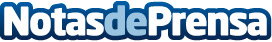 Novartis lanza una plataforma informativa sobre la Urticaria Crónica Espontánea (UCE)Datos de contacto:Nota de prensa publicada en: https://www.notasdeprensa.es/novartis-lanza-una-plataforma-informativa Categorias: Medicina Industria Farmacéutica Sociedad http://www.notasdeprensa.es